ФИО                                                Петрова Юлия АнатольевнаМесто работы, должность            МОУ «ЛСОШ №7», учитель   начальных    классовПредмет                                          МатематикаКласс                                               4КВН по математике в 4 – м классеЦели: активизация познавательной деятельности обучающихся на уроках математики.Задачи:▪ через занимательные упражнения содействовать повышению интереса детей к математике, расширению их кругозора; ▪ продолжать выработку вычислительных навыков; ▪ способствовать развитию логического мышления внимание, речи, памяти, внимания.Ход занятия:1-й слайд     1-й чтец.     Друзья мои! Сегодня в школе     Большой и интересный день:     Мы приготовили весёлый     Наш школьный славный КВН. 2-й чтец.     Чтоб этот праздник КВН     Вам по душе пришёлся всем,     Иметь надо знания прочные,     Быть весёлым и находчивым!1-й чтец.Внимание! Начинается конкурс веселых и находчивых. Сегодня в КВНе принимают участие 2 команды учащихся 4-ых классов.2-й чтец.Кто же будет самым догадливым и весёлым? Итак, наш весёлый конкурс объявляется открытым.Выберите капитанов каждой команды и  придумайте название своей команде.1-й чтец. Судят сегодняшний КВН коллегия справедливости в следующем составе________________________________________2-й чтец.Приветствие болельщикам:Нам без тебя прожить нельзя,Болельщик ты наш, хороший.Мы ведь с тобой давно друзья, Хлопай громче в ладоши.1-й чтец. Пусть острый ум, веселье, смех Сопутствуют борьбе. И будет лозунгом для всех: «Пусть победит сильнейший!Разминка «Весёлый урок»- Начинаем разминку. Отвечает любой из команды с поднятием руки.Сколько горошин может войти в обыкновенный стакан? (Нисколько, т.к. они сами войти в него не могут.)На какое дерево садится ворона во время проливного дождя? (На мокрое).От чего плавает гусь? (От берега.)В каком месяце есть 28 дней? (В каждом).Две сардельки варятся 6 минут. Сколько времени будут вариться 8 таких     сарделек?  (6 минут.)На столе стояли три стакана с вишней. Костя съел один стакан вишни, поставив пустой стакан на стол. Сколько стаканов осталось? (Три.)2-й слайдРебусы4 А:   опята	4 Б:  девяносто18 : 9 = 2	      8*20  = 1603-й слайд2.  ШарадаПредлог и малое число,
За ними букву скажем. 
А в целом – ты найдёшь его
Почти под домом каждым. (По-два-л)Возьмите наименьшее трехзначное число
И букву назовите рядом с ним одновременно.
И вы одно получите из слов,
Которым называют кучу сена. (Сто-г)Я нелюбимая оценка в дневнике, 
Из-за меня у школьников мрачнеет вся природа,
Но если внутрь меня поставить “Е”,
То среди женского я рода. (Два – Дева)Число я – меньше десяти, 
Тебе легко меня найти,
Но если букве “Я” прикажешь рядом встать,
Я все – отец, и ты, и дедушка, и мать. (Семь – семья)Сначала назови ты за городом дом, 
В котором лишь летом семьёю живём,
Две буквы к названью приставь заодно, 
Получится то, что решать суждено. (Дача – задача)И без меня оно по воле ветра мчится,
Но вставленная буква “Б” одна
Меняет слова смысл – денежная единица. (Руль – рубль)4-й слайд3. Говори правильно(задание командам одновременно)4а 11 км = 11 000 м Одиннадцать километров равны одиннадцати тысячам метров.4б79 < 185 Семьдесят девять меньше ста восьмидесяти пяти.5-й слайд4. Объяснить пословицу(задания по очереди болельщикам)4 а Ноль без палочки .Ничего не стоящий, не значащий человек. 4 бНоль внимания. Полное равнодушие, безразличие со стороны кого-либо к кому-либо или чему-либо. 6,7-й слайды5. Задачи в картинках4 а   Черепаший разговорТри черепахи ползут по прямой друг за другом.Первая говорит: "Сзади меня ползут две черепахи".Вторая говорит: "Впереди меня ползет одна черепаха и сзади одна".Третья говорит: "Впереди меня ползет одна черепаха и сзади одна".Могло ли быть такое?                                                               Ответ. Да, если одна из черепах врет…Кстати, какая?4 б   Сколько лет капитану?Представьте себе, что Вы капитан парохода. Ранним августовским утром вы отправляетесь в рейс по маршруту Астрахань-Москва. В трюме парохода - 200 тонн арбузов, 33 центнера рыбы и 499 центнеров помидоров.Сколько лет капитану?                                         Ответ. Так как капитан теплохода - Вы, то … 8-й слайд6. Задание «Четыре буквы»(задание командам одновременно)Впиши в пустые квадратики буквы Л, Е, А, Н так, чтобы ни в одном горизонтальном, вертикальном и четырёхклеточном диагональном ряду не оказалось одинаковых букв. Какое имя можно будет прочитать в одном из рядов? Ответ:9-й слайд7. Подумай!( конкурс капитанов)Как разделить число на две равные части, чтобы в каждой из них получилось по 1000?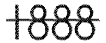 10-й слайд8. Забытые знаки(задание командам одновременно)В следующее равенство вставь забытые математические знаки:123 = 45.ОТВЕТ: 12 – 3 = 4 + 5.11,12-й слайды9. Блиц-турнир Смотри слайды13-й слайд10. Кроссворд(задание командам одновременно)По горизонтали: 1. Единица длины. 2. Фамилия древнегреческого математика. 3. Наименьшее трехзначное число. 4. Однозначное число. 5. Результат сложения. 6. Прямоугольник с равными сторонами. 7. Один из компонентов деления. 8. Математическое выражение, требующее выполнения некоторых действий над числами. 9. Математический знак в виде полумесяца. 10. Упражнение, для выполнения которого необходимо думать, вычислять, записывать ответ.По вертикали: 1. Школьный предмет.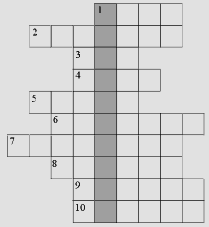 Конкурс «Гонка за лидером»Задания болельщикамКаждой команде даётся по 5 вопросов, на которые нужно дать ответ сразу. За каждый ответ по 1 баллу.Вопросы первой команде:Фигура, у которой все углы прямые, а все стороны равны. (Квадрат)Отрезок, соединяющий  центр окружности с точкой на окружности. (Радиус)Три кошки за три минуты ловят трех мышей. Сколько нужно кошек, чтобы за сто минут поймать 100 мышей. (3 кошки)Сосчитай, но только быстро, сколько пальцев на двух руках? (10).Сколько пальцев на 10 руках? (50)Пара лошадей пробежала 20 км. Сколько километров пробежала каждая лошадь? (20)Вопросы второй команде:Единица измерения скорости. (км/ч)Треугольник, в котором две стороны равны. (Равнобедренный). На складе было пять цистерн с горючим по шесть тонн в каждой. Из двух цистерн горючее взяли. Сколько цистерн осталось? (5)Самолет летит от Москвы  до Санкт-Петербурга один час, а обратно из Санкт-Петербурга 60 минут. Почему такая разница? (1 ч=60 мин)6 картофелин сварились за 30 минут в кастрюле. За сколько минут сварилась каждая картофелина? (за 6 минут)1 чтец.Наш КВН подходит к концу. Сегодня все команды показали себя не только знающими, но и находчивыми и смекалистыми.2 чтец.И сегодня на КВНе, Подведя состязаний черту,Победителей мы поздравляемЗа смекалку и быстроту.Задания 4 «А»Ребусы __________________________________________________Шарады__________________________________________________________________________________________Говори правильно11 км = 11 000 м _____________________________________________________________________________________________________________________________________________________Черепаший разговорТри черепахи ползут по прямой друг за другом.Первая говорит: "Сзади меня ползут две черепахи".Вторая говорит: "Впереди меня ползет одна черепаха и сзади одна".Третья говорит: "Впереди меня ползет одна черепаха и сзади одна".Могло ли быть такое? __________________________________________Задание «Четыре буквы»Впиши в пустые квадратики буквы Л, Е, А, Н так, чтобы ни в одном горизонтальном, вертикальном и четырёхклеточном диагональном ряду не оказалось одинаковых букв. Какое имя можно будет прочитать в одном из рядов? Забытые знакиВ следующее равенство вставь математические знаки:123 = 45.______________________________________КроссвордПо горизонтали: 1. Единица длины. 2. Фамилия древнегреческого математика. 3. Наименьшее трехзначное число. 4. Однозначное число. 5. Результат сложения. 6. Прямоугольник с равными сторонами. 7. Один из компонентов деления. 8. Математическое выражение, требующее выполнения некоторых действий над числами. 9. Математический знак в виде полумесяца. 10. Упражнение, для выполнения которого необходимо думать, вычислять, записывать ответ.По вертикали: 1. Школьный предмет.Задания 4 «Б»Ребусы ___________________________________________________Шарады__________________________________________________________________________________________Говори правильно79 < 185 _________________________________________________________________________________________________________________________________________________________________Черепаший разговорПредставьте себе, что Вы капитан парохода. Ранним августовским утром вы отправляетесь в рейс по маршруту Астрахань-Москва. В трюме парохода - 200 тонн арбузов, 33 центнера рыбы и 499 центнеров помидоров.Сколько лет капитану?_________________________________________Задание «Четыре буквы»Впиши в пустые квадратики буквы Л, Е, А, Н так, чтобы ни в одном горизонтальном, вертикальном и четырёхклеточном диагональном ряду не оказалось одинаковых букв. Какое имя можно будет прочитать в одном из рядов? Забытые знакиВ следующее равенство вставь математические знаки:123 = 45.______________________________________КроссвордПо горизонтали: 1. Единица длины. 2. Фамилия древнегреческого математика. 3. Наименьшее трехзначное число. 4. Однозначное число. 5. Результат сложения. 6. Прямоугольник с равными сторонами. 7. Один из компонентов деления. 8. Математическое выражение, требующее выполнения некоторых действий над числами. 9. Математический знак в виде полумесяца. 10. Упражнение, для выполнения которого необходимо думать, вычислять, записывать ответ.По вертикали: 1. Школьный предмет.НАЛЕЛЕНАНАЛЕАНЕЛЕЛАН№ Название конкурса4 «А»4 «Б»РазминкаРебусыШарадыГовори правильноОбъяснить пословицу(болельщики)Задача в рисунках«Четыре буквы»КроссвордПодумай!(конкурс капитанов)Забытые знакиБлиц-турнирКроссвордГонка за лидером(болельщики)ИтогНАЛЕНАЛЕ